DAFTAR RIWAYAT HIDUP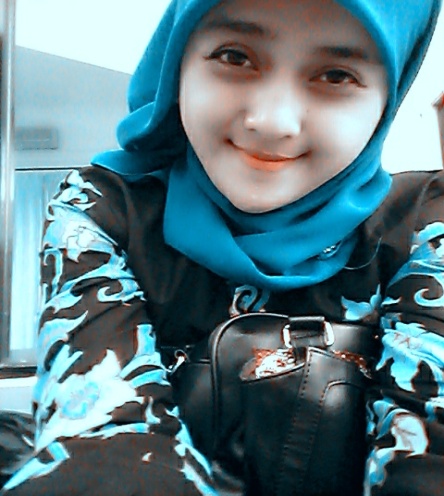 Nama				: Ilfani RahmatikaJenis Kelamin 		: PerempuanTempat, Tanggal, Lahir 	: Bandung, 6 Pebruari 1992Agama 			: IslamAnak Ke 			: 2 dari 4 bersaudaraAlamat	: Kp. Sinarmukti RT03/RW03 desa. Selacau Kecamatan Batujajar Kabupaten Bandung BaratNama Orang Tua 		: Ayah :Yeyen Patoni, S.Pd., M.Pd.Ibu : Yeyeh Yuningsih, S.Pd. (almh)Pendidikan 			: SD Negeri Selacau  lulu tahun 2004SMP Pondok Pesantren Pembangunan Sumur Bandung (P3SB) lulus tahun 2007SMA Negeri 1 Batujajar lulus tahun 2010Pengalaman Berorganisasi 	:OSIS SMP P3SB periode 2005-2006Pramuaka SMP P3SB periode 2005-2006Paskibra SMP P3SB periode 2005-2006Wakil Bendahara OSIS SMA Negeri 1 Batujajar periode 2007-2008Kabid Kerohanian OSIS SMA Negeri 1 Batujajar periode 2008-2009Paskibra SMA Negeri 1 BatujajarAnggota Bidang Organisasi HIMA PGSD periode 2011-2012Bendahara Umum HIMA PGSD periode 2012-2013